      國立臺北科技大學106-2學年度 書香計畫 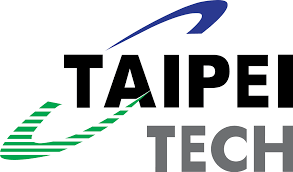 第一屆國語文演講比賽報  名  表  填表日期:     年    月    日姓  名學  號系  級系        年級           班系        年級           班系        年級           班國文課班級聯絡手機E-mail指導老師姓名老師聯絡手機演講題目: 夢想起飛比賽日期:第一梯次:107.05.15(二)10:00-12:00第二梯次:107.05.22(二)10:00-12:00地點: 科研大樓B425演講時間: 4-5分鐘詳細資料請參閱書香計畫國語文演講比賽實施辦法< 注意事項 >參賽學生需出示學生證，比賽當天於上午10:00前報到完畢，逾時未到者以自動棄權論。報名表請於107.04.30(一)下班前交至通識中心(共同科館5樓)或email給潘小姐:a7131386@ntut.edu.tw，逾時不候。分機: 3005。演講題目: 夢想起飛比賽日期:第一梯次:107.05.15(二)10:00-12:00第二梯次:107.05.22(二)10:00-12:00地點: 科研大樓B425演講時間: 4-5分鐘詳細資料請參閱書香計畫國語文演講比賽實施辦法< 注意事項 >參賽學生需出示學生證，比賽當天於上午10:00前報到完畢，逾時未到者以自動棄權論。報名表請於107.04.30(一)下班前交至通識中心(共同科館5樓)或email給潘小姐:a7131386@ntut.edu.tw，逾時不候。分機: 3005。演講題目: 夢想起飛比賽日期:第一梯次:107.05.15(二)10:00-12:00第二梯次:107.05.22(二)10:00-12:00地點: 科研大樓B425演講時間: 4-5分鐘詳細資料請參閱書香計畫國語文演講比賽實施辦法< 注意事項 >參賽學生需出示學生證，比賽當天於上午10:00前報到完畢，逾時未到者以自動棄權論。報名表請於107.04.30(一)下班前交至通識中心(共同科館5樓)或email給潘小姐:a7131386@ntut.edu.tw，逾時不候。分機: 3005。演講題目: 夢想起飛比賽日期:第一梯次:107.05.15(二)10:00-12:00第二梯次:107.05.22(二)10:00-12:00地點: 科研大樓B425演講時間: 4-5分鐘詳細資料請參閱書香計畫國語文演講比賽實施辦法< 注意事項 >參賽學生需出示學生證，比賽當天於上午10:00前報到完畢，逾時未到者以自動棄權論。報名表請於107.04.30(一)下班前交至通識中心(共同科館5樓)或email給潘小姐:a7131386@ntut.edu.tw，逾時不候。分機: 3005。請簽名表示同意願意遵守活動辦法之所有注意事項規定。同意人簽名: ___________________________請簽名表示同意願意遵守活動辦法之所有注意事項規定。同意人簽名: ___________________________請簽名表示同意願意遵守活動辦法之所有注意事項規定。同意人簽名: ___________________________請簽名表示同意願意遵守活動辦法之所有注意事項規定。同意人簽名: ___________________________